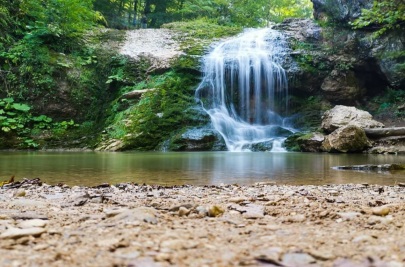 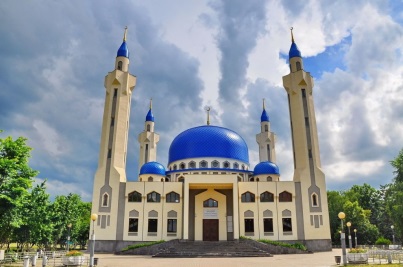 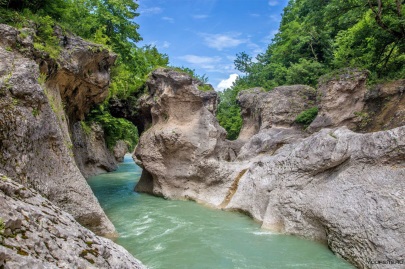 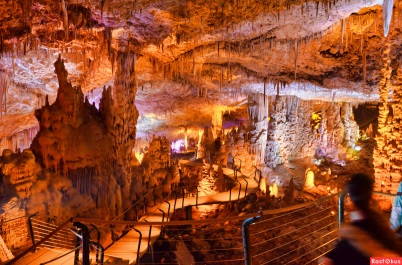 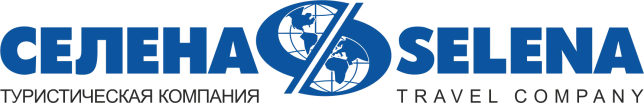 ЛАГО-НАКИ       Экскурсионный тур3 дня / 2 ночиАдыгея – это незабываемые впечатления. Красота водопадов, горные просторы плато Лаго-Наки. Практически круглый год съезжаются туристы со всего света для того, чтобы посетить эти чудесные места. В этих краях очень много памятников древней культуры, архитектуры, истории и археологии. Каждый, приехавший в Адыгею находит для себя место по душе. ООО ТК «СЕЛЕНА» оставляет за собой право изменять порядок и время проведения экскурсий, сохраняя программу в целом!1 ДЕНЬ1 ДЕНЬ07:00Выезд группы из Краснодара на автобусе. Переезд в г. Майкоп (~150 км) - столицу Республики Адыгея. Город построен на правом берегу крупного притока Кубани - реки Белой и находится на границе равнинных земель и предгорных  территорий.10:30Осмотр Соборной мечети в Майкопе – главной мечети мусульман Адыгеи и Краснодарского края. Соборная мечеть – величественное сооружение, увенчанное синим куполом и окруженное четырьмя минаретами. Она была преподнесена в подарок городу шейхом из ОАЭ, наследным принцем эмирата Рас-аль-Хайм. Шейх выполнил просьбу своей покойной матери, оплатил строительство и подарил мечеть городу. Соборная мечеть стала самым заметным зданием города, располагаясь в центре, украшая и привлекая внимание туристов. Она напоминает внешним видом Голубую мечеть в Стамбуле.Переезд в п. Каменномостский (~40км).Посещение Хаджохской теснины (Каньон реки Белой). Здесь река Белая несется со страшной силой, клубясь и пенясь. На отвесных, почти совсем голых известняковых стенах, виднеются многочисленные ниши и котлы вымывания — свидетельства того, что стремительный поток постепенно «ввинчивался» в глубину.15:00Переезд в п. Никель в Туристический комплекс «Горная деревня» (~16км), размещение.База отдыха расположена в одной из живописных окраин Адыгеи у подножия горы Трезубец на берегу реки Белой. Отдых организован в стиле русских традиций: свежий воздух, экологически чистые деревянные домики, уютные номера, большая ухоженная территория, возможность проводить время на природе.Желающие могут посмотреть гранитный каньон, располагающийся в 3,5 км от турбазы.19:00Ужин. Отдых на территории турбазы, свободное время.2 ДЕНЬ2 ДЕНЬ08:00Завтрак. Выезд на экскурсию.10:00Экскурсия в Большую Азишскую пещеру, состоящую из нескольких крупных залов. Общая длина пещеры , глубина .  Экскурсионный маршрут проходит по просторным ходам и залам, украшенным массивными натечными образованиями. При использовании искусственного освещения эта пещера приобретает магическую красоту.12:00Подъем на канатной дороге на хребет Уна-Коз. Савранская канатная дорога - первая кресельная дорога в Адыгее. Ее общая протяженность - более 1,2 километра. Находясь на вершине хребта можно наблюдать удивительную панораму Лаго-Накского нагорья и долину реки Белой.14:30Обед в кафе (за доп. плату).15:30Джиппинг из ущелья Мишоко (~3 часа). Встреча с инструктором, посадка в джиппы по 6 человек.Ущелье Мишоко находится вблизи поселка Хаджох, еще известного как Каменномостский. Воды реки Мишоко (Мешоко) устремлены потоками через хребет Уна-Коз, благодаря чему образовывается каньон с высотой скал около 70 метров. Загадочные пещеры, удивительные гроты, могучие скальные навесы и бодрящие легкой прохладой водопады не могут не поразить даже самого отъявленного путешественника.Поездка на внедорожниках к скале Чертов палец – одна из самых известных достопримечательностей Адыгеи. Прославилась она за счет своей необычной формы и великолепных видов, открывающихся с неё на окрестности.19:00Возвращение на турбазу, отдых, свободное время.Ужин.3 ДЕНЬ3 ДЕНЬ08:00Завтрак. Освобождение номеров..Выезд на Экскурсию.10:00Посещение водопадов Руфабго: Каскад, Сердце Руфабго, Шнурочек. Первый водопад Руфабго слышен издали. Обрываясь с высоты более , вода падает в озеро. Второй водопад не так велик, зато третий - остановит любого. Огромная каменная глыба, выкованная природой в виде гигантского сердца, перегораживает русло реки. С правой стороны узкий поток воды обрывается в живописное глубокое ущелье. Скалы ущелья, сложенные горизонтально залегающими плитами известняка, поросли мхами и наполняют пространство загадочным эхом. Этот водопад – «Сердце Руфабго». По желанию можно перекусить в кафе на территории водопадов.13:00с 14:00до 17:00Переезд в пос. Цветочный  (~30км).Посещение термального источника на базе отдыха «Водная Ривьера». Здесь, под открытым небом, находится оздоровительный гидромассажный бассейн на термальной воде. Рядом расположены теплые раздевалки. Вода скважины № 12-Т относится к минеральным водам гидрокарбонатнохлоридного натриевого состава, с повышенным содержанием кремниевой кислоты. Она сочетает в себе вкус родниковой, чистоту талой и бактерицидные свойства серебряной. Купание в источнике с температурой воды круглогодично +400С придаст Вашему организму заряд бодрости,  восстановит физические и душевные силы.   С собой иметь купальник, полотенце, тапочки и др. купальные принадлежностиОбед в кафе на территории термальных источников (по желанию за доп. плату).18:00Выезд в Краснодар.21:00Прибытие группы (время указано ориентировочно).В стоимость тура включено: Транспортное обслуживание Услуги экскурсовода2-х местные номера «Стандарт»Питание: 2 завтрака, 2 ужинаМедицинская страховкаДополнительно оплачивается: Хаджохская теснина – 600/300 руб. (до 13 л.)Большая Азишская пещера – 700/350 руб. (до 14л.)Савранская канатная дорога – 700 / 400 руб.Внедорожники  – 7 000- 6 чел. руб./чел.Водопады Руфабго – 500/250 руб.Термальные источники (3 часа) -  1000/500 руб. (до 12л.)дополнительное питаниесувениры, личные расходыСтоимость входных билетов может меняться!Туристам необходимо иметь с собой: паспорт/свидетельство о рождении, полис ОМСТуристам необходимо иметь с собой: паспорт/свидетельство о рождении, полис ОМС